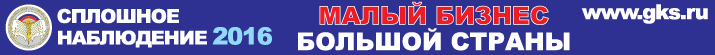 Пресс-конференциязаместителя руководителя Федеральной службы статистики (Росстат) Ирины Масаковой, посвященная Сплошному федеральному статистическому наблюдению за деятельностью субъектов малого и среднего предпринимательства.(Пресс-центр ТАСС)г. Москва							         14 октября 2015 г.Пресс-релиз«Росстат перепишет малый и средний бизнес»Росстат объявил о проведении в 2016 году сплошного федерального статистического наблюдения за деятельностью малого и среднего бизнеса по итогам за 2015 год. Сплошное наблюдение пройдет во всех 85 регионах России. В наблюдении, как заявил руководитель Федеральной службы государственной статистики Александр Суринов, примут участие малые, микро и средние предприятия и индивидуальные предприниматели.«Решение о проведении Сплошного наблюдения является закономерным и необходимым этапом в формировании государственной стратегии развития малого и среднего бизнеса и одновременно показателем основательности и серьезности взятого курса на развитие предпринимательства в стране», – подчеркнул Александр Суринов.Сплошное наблюдение проводится в интересах бизнеса, государства и всего российского общества. Основной целью проведения сплошного наблюдения станет формирование конкурентной среды в экономике России, а также создание благоприятных условий для развития субъектов малого и среднего предпринимательства. Итоги наблюдения дадут максимально полное представление о реальном положении дел в сегменте малого и среднего бизнеса. От активности участников наблюдения, от их желания предоставить о себе достоверную информацию будет зависеть полнота статистических данных, которые будут подготовлены Росстатом и, основываясь на которых, государство сможет вырабатывать новые меры поддержки предпринимательства, способные дать позитивный результат. В нынешней непростой ситуации в экономике страны обратная связь обретает особый смысл. Последний раз сплошное наблюдение проходило в РФ в 2010 г. В нем участвовали около шести миллионов средних, малых и микропредприятий и индивидуальных предпринимателей.Формы для заполнения уже утверждены и размещены на официальном сайте Росстата (www.gks.ru). Их две – отдельно для малых и микропредприятий-юридических лиц и отдельно для индивидуальных предпринимателей. Средний бизнес будет отчитываться в обычном порядке по ежегодным для него формам отчетности. В соответствии с критериями отнесения к субъектам малого и среднего предпринимательства – на средних предприятиях может работать до 250 человек включительно, на малых – до 100 и на микро – до 15-ти. Постановлением Правительства РФ от 13.07.2015 № 702 установлены ограничения по объему выручки от реализации товаров (работ и услуг) -  для средних предприятий – 2 000 млн. руб. в год,  для малых – 800 млн. руб. в год, для микро – 120 млн. руб. в год. Для юридических лиц есть третий критерий отнесения к сектору малого и среднего бизнеса – структура уставного капитала. Существуют ограничения для государственных предприятий. Они не могут относиться к субъектам малого и среднего предпринимательства.Росстат обеспечит всех респондентов бланками учетных форм и объяснит, как их заполнять. Можно воспользоваться электронной версией. Статистиков интересует адрес субъекта бизнеса, вид его деятельности, выручка, расходы, стоимость и состав основных средств, размеры и направления инвестиций в основной капитал, число работников, их зарплата. Получал ли бизнес господдержку и если да, то какую.Федеральная служба государственной статистики проведет сплошное наблюдение на основе собственной базы – Статистического регистра – и сама проверит достоверность полученных сведений. Участие в сплошном наблюдении обязательно для всех субъектов малого и среднего бизнеса.«Росстат гарантирует полную конфиденциальность данных, защиту информации, предоставленной участниками Сплошного наблюдения, отсутствие фискального характера Сплошного наблюдения – исключается передача сведений в налоговые и иные государственные органы и контролирующие организации», - подтвердил руководитель Федеральной службы государственной статистики.						Пресс-центр Сплошного федерального 						статистического наблюдения